BLOOMINGTON CITY COUNCIL MEETING 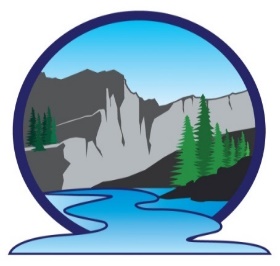 Proposed AgendaBLOOMINGTON CITY OFFICE45 N 1st WestDecember 15, 2021 at 7pmInvocation: Review of minutes from November 16, 2021:Community Comments (3 to 5 minutes):JUB Grant and study informationMeters at the water tankWinston Hart – Planning & DevelopmentRoy Bunderson (requested 10 minutes) Follow through on items with the current Council6 issues to discuss with the transition of the new CouncilMayor: 	Russel Sorenson property above the water tanks on Canyon Street Roads:Road standards/transportation plan- motion to acceptAsphalt/concrete around risers at the Hall and Post OfficeSewer:Water: Water issues Jay Nelson/ Jerry Nelson/21 Pines/Randy PayneCity Clerk:Santa City Offices/Hall: Backup generator Donations receivedElectrical repaired on the outside of the City Office?Rocky Mountain Power (League of City) sub-grant - $1500 Follow up:Delinquent accounts: Payment of expenses: November 2021  Motion to dismiss:Next City Council Meeting: January 19, 2022